Petak 		 22.5.2020. 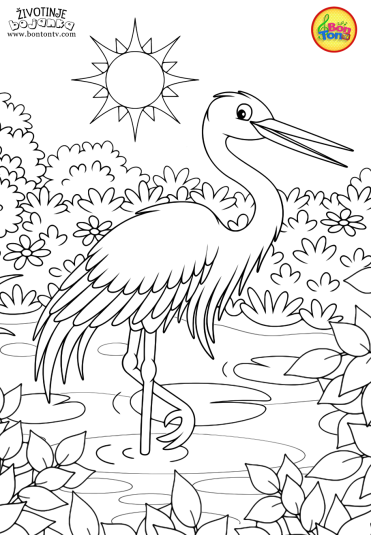 HRVATSKI JEZIKPISANJE PISMA – vježbanjeDanas ćeš provježbati pisanje pisma. Za početak riješi 6.zadatak na 270.strani.Nakon toga napiši meni pismo u kojem ćeš mi napisati kako si provodio/provodila dane u ova 2 mjeseca, što ti je nedostajalo, tko je s tobom učio, kako si se osjećao/osjećala itd....Pismo koje ćeš mi napisati, donijet ćeš u ponedjeljak u školu!  Pomoću udžbenika ponovi pravila o pisanju pisma!PRILAGOĐENI PROGRAM – MARIN – u svoju bilježnicu napiši kratki sastavak o tome što si sve radio u protekla 2 mjeseca, kako si se osjećao bez škole, što ti je sve nedostajalo, s kime si se družio i tako dalje....MATEMATIKAPISANO DIJELJENJE – vježbaDanas imaš priliku nadoknaditi sve svoje eventualne zaostatke ako postoje. Riješi radnu i zbirku, ono što do sada nisi stigao riješiti.Ako nemaš zaostataka, sam si zadaj 10 zadataka pisanog dijeljenja i riješi ih! PRILAGOĐENI PROGRAM – MARIN – prepiši zadatke i riješi.    5 272                        6 825                       32  458                           271  657                       536  845+ 2 683                    +  2 973                  +   24  846                      +   198  768                   +  345  568